ST MARY’S UNIVERSITY TWICKENHAM, BSc Degree Examination students registered forLevel FOURTitle: 	Clinical Human AnatomyCode: 	SRE4011Semester: TWO Date: May 13th 2019Time: 1:30 – 3:30 PMTIME ALLOWED: TWO HOURSPlease answer ALL multiple choice questions by answering A/B/C/D on the answer sheet provided. All multiple choice questions are worth one mark.Please answer ALL short answer questions in the answer book provided.Which of the following bony landmarks can be palpated?AIIS Acetabulum Pubic Tubercle Obturator foramenThe three Hamstring muscles are:Semimembranosus, Semitendinosus, Biceps Brachii Semimembranosus, Semitendinosus, Biceps FemorisSemimembranosus, Semitendinosus, Rectus FemorisSemimembranosus, Semitendinosus, Brachioradialis Which of the following joints does NOT allow pronation to occur?Humeroradial jointHumeroulnar jointProximal radioulnar jointDistal radioulnar jointWhich muscle is highlighted in blue in the picture below? 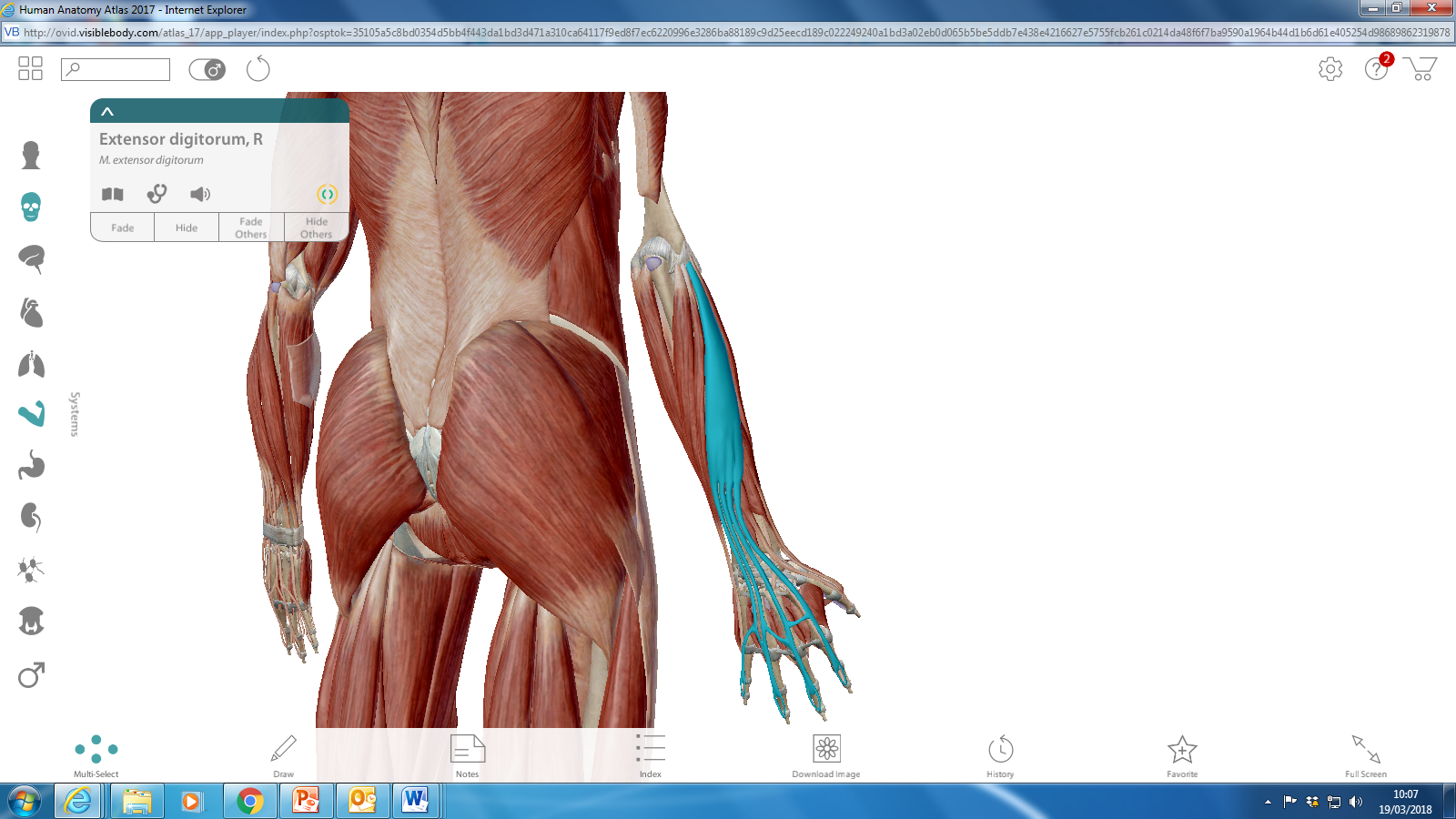 Extensor carpi ulnaris Palmaris longus Extensor digitorumFlexor digitorumThe Inner layer of an intervertebral disc is called the Nucleus Pulposus. What does it consist of?Elastin & lipidsH20, glycoproteins & elastinCollagen & ElastinH20, collagen & proteoglycansWhich of the following is NOT a function of the sacrotuberous ligament?Binds sacrum to the iliumLimits nutation of the sacrumPrevents posterior flaring or diastasis of the jointIs lengthened when the hip is maximally extendedWhat are the functions of the acetabular labrum? Deepen the acetabulum, and lubricate the joint Limit abduction of the hip, and lubricate the joint Deepen the acetabulum, and distribution of forces Secretes synovial fluid, and site for muscle attachmentWhich is the main weight-bearing bone in the lower leg? FibulaNavicular Tibia PatellaThe muscle highlighted in blue is Splenius capitis. What movements does this muscle create?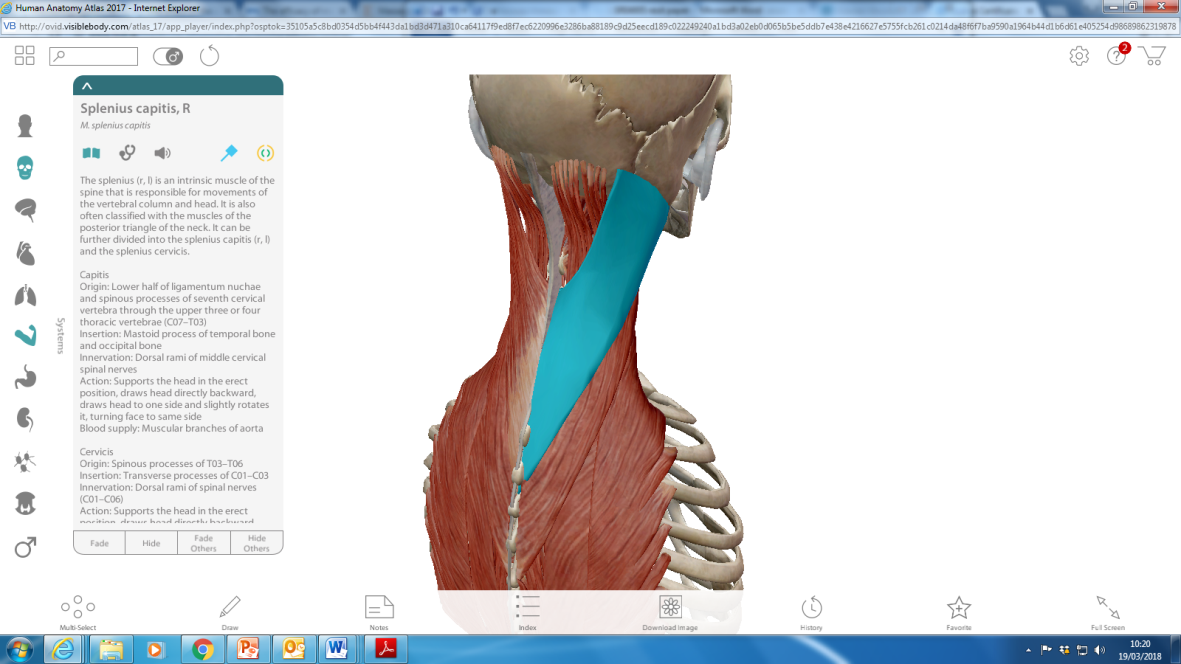 Extension, contralateral rotation, ipsilateral lateral flexionExtension, ipsilateral rotation, flexionFlexion, contralateral rotation, lateral flexionExtension, ipsilateral lateral flexion, ipsilateral rotationThe brachial plexus consists of:A lateral, posterior and medial cordA superior, middle and inferior trunk3 anterior and 3 posterior divisionsAll of the aboveRhomboids major arises from…Spinous processes of C7 – T1Transverse processes of C7 – T1Spinous processes of T2 – T5Transverse processes of T2 – T5 Which three muscles insert into the Pes anserinus on the Tibia? Gracilis; Semitendinosus; Sartorius Gracilis; Semimembranosis; Rectus FemorisSemitendinosus; Semimembranosis; SartoriusSartorius; Biceps Femoris; Adductor Magnus What are the attachments of the Iliofemoral ligament? ASIS to greater trochanterIliopubic eminence, superior pubic ramus to base of intertrochanteric lineAIIS and iliac part of acetabular rim to intertrochanteric lineASIS to lesser trochanter Which of the following statements are false:The sternoclavicular joint is a synovial saddle jointThe knee joint is a synovial hinge joint The apophyseal joints are synovial plane joints The hip and shoulder are both synovial ball and socket joints Name this vertebra: 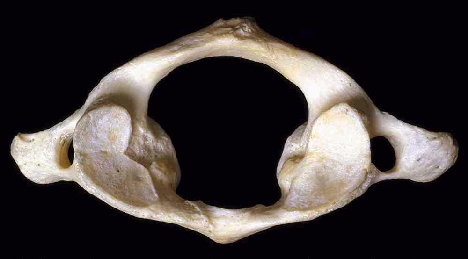 C1 C2C7T4Which of the following attaches to the Corocoid process?Long head of Biceps Brachii tendonPectoralis Minor Pectoralis MajorBrachialis The Median nerve comes from the ventral nerve roots of: C5 & C6C5, C6 & C7C5, C6, C7 & C8C5, C6, C7, C8 & T1Which of the following bony landmarks are NOT palpable?Anterior border of tibiaMedial condyle of tibia Tibial tuberosityInterosseous boarder of tibia Which of the Adductor muscles assists in extension of the hip?Adductor BrevisAdductor LongusAdductor MagnusPectineusThe joint orientation of the superior facets in the Thoracic spine face in which direction? Posteriorly & laterallyPosteriorly & mediallySuperiorly & medially Inferiorly & anteriorly What is the joint classification for the distal radioulnar joint?Pivot jointHinge jointBall and socketSaddle jointThe Axillary nerve innervates which muscle group?The PectoralsThe DeltoidsThe AdductorsThe rotator cuff The Iliocostalis muscles makes up one of the three erector spinae group. Where is its main attachment point?The spinous processesThe transverse processThe ribsThe occipital boneWhich ligament is highlighted in blue?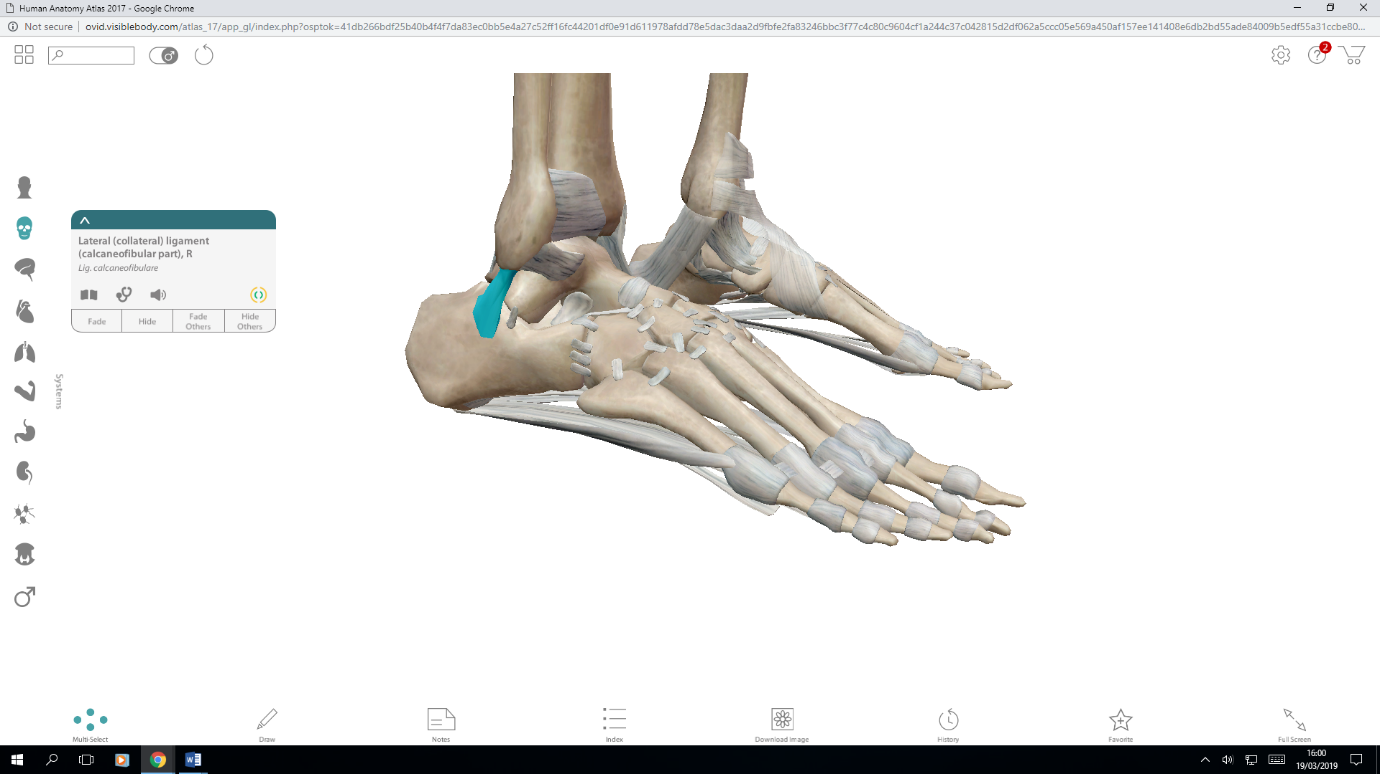 Anterior talofibular ligament Talocalcaneal ligamentPosterior talofibular ligamentTibiofibular ligamentWhat is the function of the subscapular bursa?Separate the tendon of the subscapularis from the anterior margin of the glenohumeral joint. Separate the tendon of the infraspinatus from the posterior margin of the glenohumeral joint. Prevent friction between the humerus and the corocoacromial arch.Stabilise the glenohumeral joint. Where would you palpate the head of the Fibula?Lateral aspect of the lower leg in line with the tibial tuberosityMedial aspect of the lower leg inferior to the knee joint lineLateral aspect of the lower leg in line with the medial malleolus Medial aspect of the lower leg in line with the tibia tuberosityWhich statement is NOT correct about the atlantoaxial joint?The facet on the anterior arch of the atlas articulates with the dens of the axisThe atlantoaxial joint is a ball and socket joint The atlantoaxial joint consists of 3 articulationsThe atlantoaxial joint is a rotary joint Name the muscle highlighted in blue: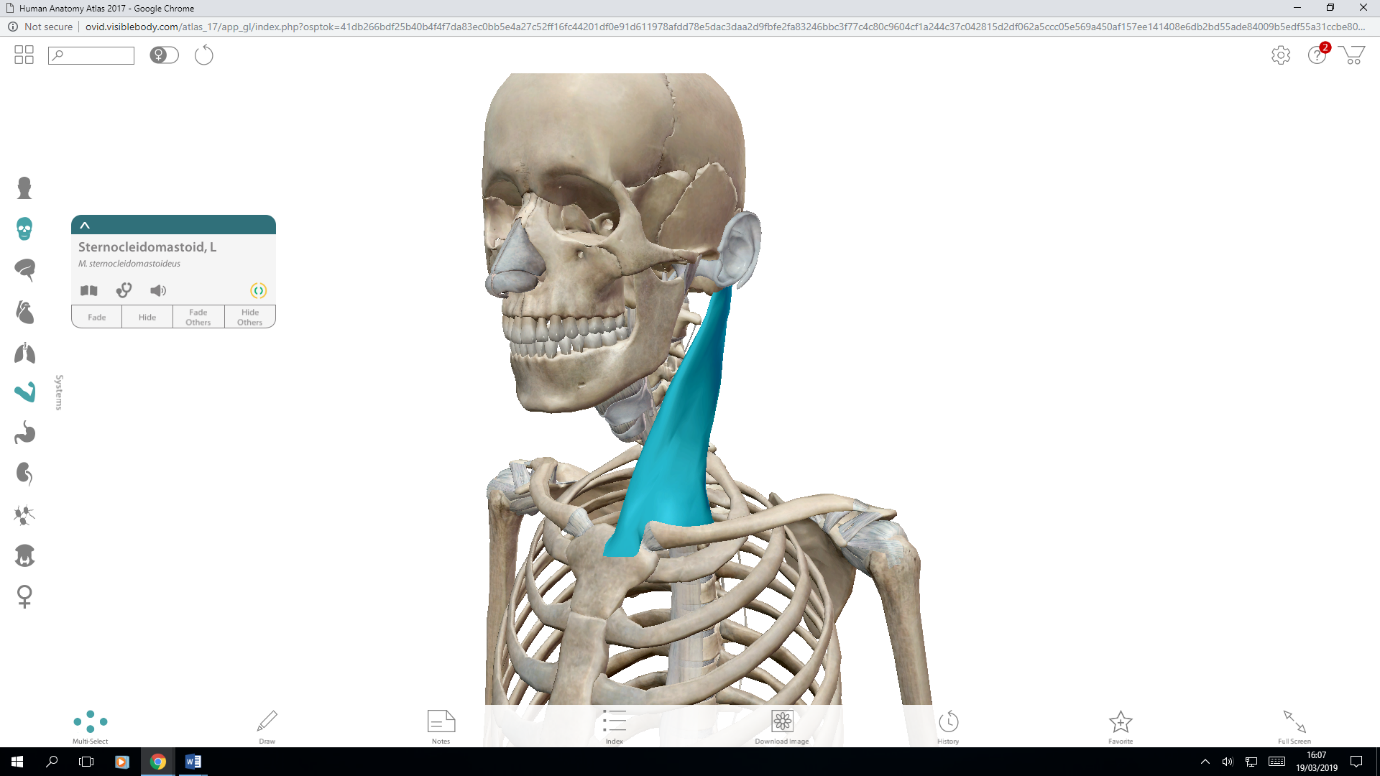 Scaleneus anterior Splenius Cervicis SternocleidomastoidLongus ColliWhich of the following muscles does NOT assist with shoulder flexion?Anterior deltoidBiceps brachiiCoracobrachialisPectoralis minorWhich of these muscles flexes the wrist? Palmaris LongusFlexor pollicis brevis Flexor digiti minimiPronator quadratusWhat nerve innervates Adductor brevis and Adductor longus? Femoral nerveSciatic nerveGluteal nerveObturator nerveHow many interphalangeal joints are there in the foot? NineTenFiveSeven Name the bone highlighted in blue: 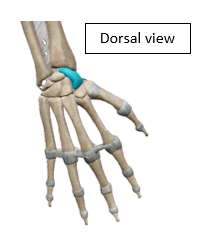 LunateScaphoid HamatePisiformWhat are the boundaries of the femoral triangle?Inguinal ligament, Sartorius, PectineusInguinal ligament, Adductor Longus, Rectus FemorisInguinal ligament, Adductor Brevis, Tensor Fascia LataInguinal ligament, Adductor Longus, Sartorius Which muscle sits most superficial?PiriformisGluteus MediusGluteus MinimusGluteus Maximus Where does the Scalenus Anterior muscle insert? Medial end of the Clavicle Lateral end of the Clavicle1st ribAcromion process What are the two attachment points for ligamentum teres found in the hip? Fovea capitus on the head of the femur and the pubic tubercleLesser trochanter of the femur and the acetabular labrumFovea capitus on the head of the femur and the transverse acetabular ligamentLesser trochanter of the femur and the acetabular labrum. What is the name given to the superior indentation of the manubrium?Acromial notchJugular notchXiphoid notchSternal notch Which ribs are classed as true ribs?1-72-81-10All of themWhat muscle assists Pectoralis Major and Latissimus Dorsi in internal rotation of the glenohumeral joint? InfraspinatusPectoralis MinorSubscapularisBrachioradialis What are the articulating surfaces of the Talocrural joint? The superior calcaneus with the inferior surface of the talusThe inferior surface of the tibia, articular facet on the distal fibula and the trochlea surface of the talus.  Between the distal tibia and fibula The tibia condyles and the posterior surface of the patella What is the nerve innervation for the Gastrocnemius?Sciatic nerveDeep peroneal nerveTibial nerveFemoral nerve Name the landmark which the arrow is pointing at.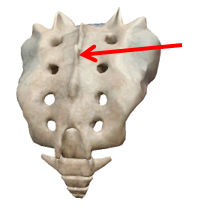 Median crestSacral hiatus Sacral foraminaTransverse ridges In the lumbar spine, what is the unique bony landmark, which is an attachment for the Multifidus muscle? Mammillary processSpinous processTransverse processLamina What is the name given for the soft tissue structure found between the distal ulnar and the carpals? LabrumRetinaculumTriangular fibrocartilage complex Meniscus What muscle has an insertion into the tuberosity of the navicular and is responsible for plantarflexion and inversion of the foot?Tibialis anterior Tibialis posteriorPlantarisSoleusWhat is the soft tissue structure located on the posterior aspect of the trunk, inferior to the ribs and superior to the innominate bone. Flexor retinaculum External Oblique aponeurosis Interosseus membrane Thoracolumbar fascia Which ligament is highlighted in blue?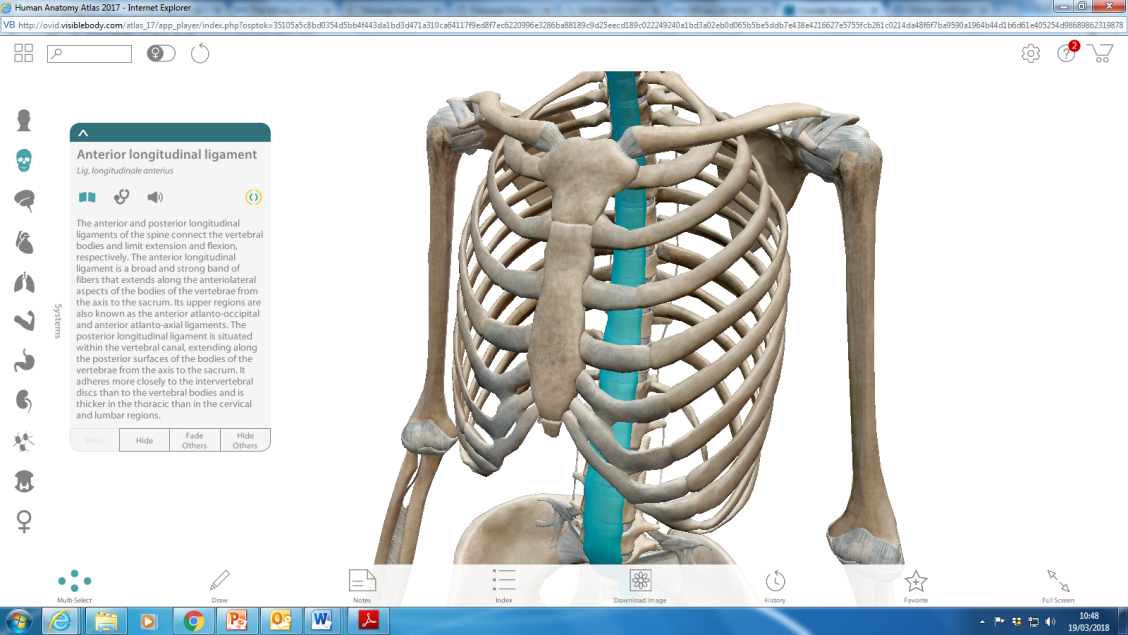 Ligamentum flavum Intertransverse ligament Posterior longitudinal ligament Anterior longitudinal ligamentWhen comparing the labrum of the hip joint with glenoid labrum of the shoulder joint, which of the following statements is true?Both are made of hyaline cartilageThe hip labrum is triangular in cross-section, whereas the glenoid labrum is rectangular in cross-section.Both are deficient (absent) inferiorly.Both increase stability at the respective joints. Pisiform is usually firmly attached to which other bone?LunateTriquetralTrapezoidRadiusSection TwoPlease answer ALL of the questions below in the answer book provided. Discuss the structure & function of the Meniscus at the knee. (6 marks) Describe the structures that increase stability at the GHJ. (5 marks) List and describe the location of the extra capsular ligaments at the knee (8marks) What structures pass through the popliteal fossa at the knee? (3 marks) Describe the nerve pathway of the Radial nerve. (4 marks) List the Hamstring muscles along with their origin and insertion points. (7marks) What structures limit extension at the Thoracic spine? (3 marks) Which muscles internally rotate the hip? (3 marks) Name the ligaments found that the elbow (4 marks) List the functions of the interosseous membrane in the lower leg. (3 marks) What is the origin, insertion, action and nerve supply of the Quadratus Lumborum muscle? (4 marks)END OF EXAMINATIONSRE4011  Clinical Human AnatomyAnswer Sheet to Multiple Choice QuestionsReg. Number……………………………………..Insert your letter to your answer next to the question numberPlease attached this to your exam script with the treasury tag providedQuestion NumberAnswer (a, b, c or d)1234567891011121314151617181920212223242526272829303132333435363738394041424344454647484950